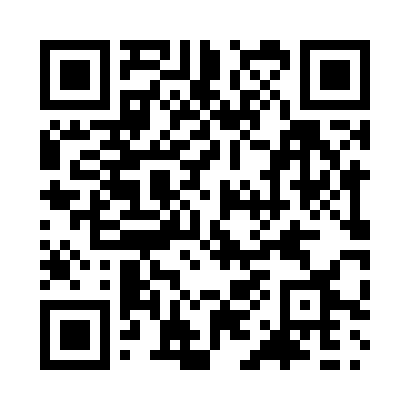 Prayer times for Lai, ChadWed 1 May 2024 - Fri 31 May 2024High Latitude Method: NonePrayer Calculation Method: Muslim World LeagueAsar Calculation Method: ShafiPrayer times provided by https://www.salahtimes.comDateDayFajrSunriseDhuhrAsrMaghribIsha1Wed4:255:3811:523:076:067:142Thu4:255:3811:523:076:067:153Fri4:245:3711:523:076:067:154Sat4:245:3711:523:086:067:155Sun4:235:3711:513:086:067:156Mon4:235:3711:513:096:067:167Tue4:235:3611:513:096:077:168Wed4:225:3611:513:096:077:169Thu4:225:3611:513:106:077:1610Fri4:215:3611:513:106:077:1711Sat4:215:3511:513:116:077:1712Sun4:215:3511:513:116:077:1713Mon4:205:3511:513:116:087:1814Tue4:205:3511:513:126:087:1815Wed4:205:3511:513:126:087:1816Thu4:205:3411:513:136:087:1917Fri4:195:3411:513:136:087:1918Sat4:195:3411:513:136:097:1919Sun4:195:3411:513:146:097:2020Mon4:195:3411:513:146:097:2021Tue4:185:3411:513:146:097:2022Wed4:185:3411:523:156:097:2123Thu4:185:3411:523:156:107:2124Fri4:185:3411:523:156:107:2125Sat4:185:3411:523:166:107:2226Sun4:185:3411:523:166:107:2227Mon4:175:3411:523:176:117:2228Tue4:175:3411:523:176:117:2329Wed4:175:3411:523:176:117:2330Thu4:175:3411:523:186:117:2331Fri4:175:3411:533:186:127:24